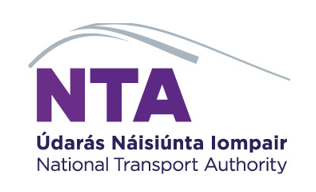 Comhairliúchán Poiblí ar Thograí le haghaidhFíneálacha Beagfheithicle Seirbhíse Poiblí don Lucht NeamhchomhlíontaDíriú ar Shábháilteacht, ar Chosaint Tomhaltóirí agus ar Sheirbhísí d’Úsáideoirí faoi Mhíchumas, agusThréimhse Bhailíochta an Cheadúnais Tiománaí Beagfheithicle Seirbhíse PoiblíÚdarás Náisiúnta IompairDún ScéineCúirt Uíbh EachachLána FhearchairBaile Átha Cliath 2Lúnasa 2022RéamhráAn 1 Eanáir 2011, ghlac an tÚdarás Náisiúnta Iompair (an tÚdarás) freagracht chuige féin as an earnáil beagfheithiclí seirbhíse poiblí (tacsaithe, fruilcharranna agus limisíní) in Éirinn a rialáil. Amhail an 31 Iúil 2022, bhí an flít beagfheithiclí seirbhíse poiblí (tacsaithe, fruilcharranna agus limisíní) comhdhéanta de 21,896 cinn de thacsaithe, de fhruilcharranna agus de limisíní a raibh stádas ceadúnais ghníomhaigh agus stádas ceadúnais neamhghníomhaigh araon acu.Tá struchtúr, beartas agus creat rialála náisiúnta beagfheithiclí seirbhíse poiblí (tacsaithe, fruilcharranna agus limisíní) i bhfeidhm in Éirinn. Ina lán dlínsí den chineál céanna, ba chuig údaráis áitiúla a aistríodh an fhreagracht as beagfheithiclí seirbhíse poiblí (tacsaithe, fruilcharranna agus limisíní) a rialáil ó thaobh ceadúnúcháin de agus ó thaobh forfheidhmiúcháin de araon. Fágann sé sin go bhfuil éagsúlacht ann maidir le caighdeáin ó limistéar go limistéar. Ceann amháin de na feidhmeanna atá ag an Údarás is ea creat rialála a fhorbairt, a oibriú agus a chothabháil le haghaidh ceadúnú agus rialáil a dhéanamh ar na caighdeáin atá le cur i bhfeidhm ar bhonn cothrom ar fud na hÉireann i leith na nithe seo a leanas: beagfheithiclí seirbhíse poiblí agus a dtiománaithe, agusan soláthar seirbhísí a bhaineann le beagfheithiclí seirbhíse poiblí. Le linn dó a fheidhmeanna a chur i gcrích, ní mór don Údarás breithniú a dhéanamh ar conas is fearr is féidir a chinntiú go ndéanfar an tionscal beagfheithiclí seirbhíse poiblí (tacsaithe, fruilcharranna agus limisíní) a chothabháil de réir leibhéal cuí sábháilteachta, cáilíochta seirbhíse agus cosanta tomhaltóirí. Déantar amhlaidh ar shlí nach leagfaidh ualach róthrom ar sholáthraithe comhlíontacha seirbhíse beagfheithicle seirbhíse poiblí (tacsaithe, fruilcharranna agus limisíní) agus/nó nach laghdóidh iomaíocht ná costais sa mhargadh, ar nithe iad ar féidir leo difear a dhéanamh do thomhaltóirí ansin freisin.  Is annamh a éireoidh leis an rialáil in éagmais socruithe leordhóthanacha forfheidhmiúcháin agus comhlíonta. Ar an gcúis sin, tá gníomhaíochtaí forfheidhmiúcháin agus comhlíonta ina gcuid dhílis den obair a dhéantar chun a chinntiú go ngnóthófar cuspóirí foriomlána na rialachán atá á bhforfheidhmiú. Is é cuspóir an chomhlíonta agus an fhorfheidhmiúcháin ná comhlíonadh a uasmhéadú laistigh den tionscal beagfheithiclí seirbhíse poiblí (tacsaithe, fruilcharranna agus limisíní) trí leas a bhaint as na modhanna uile atá ar fáil, amhail reachtaíocht, oideachas, díspreagadh, acmhainní agus teicneolaíocht, rud a uasmhéadaíonn sábháilteacht agus sásamh custaiméirí ansin agus, ar an tslí sin, a mhéadaíonn an t-éileamh ar na seirbhísí de chuid oibritheoirí comhlíontacha. Tacaíonn gníomhaíocht den sórt sin le hoibritheoirí comhlíontacha agus spriocdhíríonn sí ag an am céanna orthu sin nach bhfuil comhlíontach. Tá sé sin ríthábhachtach maidir le cothroime iomaíochta a chinntiú le haghaidh oibritheoirí comhlíontacha.Is é an cuspóir beartais atá i gceist leis an gcomhairliúchán poiblí seo ná rialáil beagfheithiclí seirbhíse poiblí (tacsaithe, fruilcharranna agus limisíní) a dhéanamh chomh héifeachtach agus is féidir, go háirithe na Pionóis Sheasta (fíneálacha) a bhaineann le sárú a dhéanamh ar an reachtaíocht um beagfheithiclí seirbhíse poiblí (tacsaithe, fruilcharranna agus limisíní).  Cabhróidh sé sin le sábháilteacht phoiblí agus cáilíocht an tsoláthair seirbhíse a chinntiú, mar aon lena chinntiú go mbeidh oibritheoirí comhlíontach agus go dtabharfar cosaint do thomhaltóirí.Tá sé tábhachtach na nithe seo a leanas a thabhairt faoi deara:ní rachaidh an comhairliúchán poiblí seo i bhfeidhm ach amháin ar na hoibritheoirí beagfheithicle seirbhíse poiblí sin (tacsaithe, fruilcharranna agus limisíní) a sháraíonn an dlí;eisíodh 1,878 bhFógra Íocaíochta Seasta (fíneálacha) ar fud na hÉireann sa bhliain 2018, bunaithe ar 199,369 seiceáil comhlíonta a rinneadh ar 27,373 thiománaí. Eisíodh 1,641 Fhógra Íocaíochta Seasta (fíneálacha) sa bhliain 2019, bunaithe ar 196,868 seiceáil comhlíonta a rinneadh ar 27,328 dtiománaí. Mar sin, ní eisítear Fógraí Íocaíochta Seasta (fíneálacha) ach amháin i leith sciar ríbheag de na turais a thógtar.  Is comhlíontach atá formhór mór na dtiománaithe, agus soláthraíonn siad seirbhísí an-mhaith;is rud deonach é aon Fhógra Íocaíochta Seasta (fíneáil) arna eisiúint ag an Údarás a íoc. Ní cheanglaítear ar chiontóir líomhnaithe an Fógra Íocaíochta Seasta (fíneáil) a íoc agus féadfaidh sé/sí a roghnú go dtabharfadh Breitheamh den Chúirt Dúiche breith maidir lena c(h)ás i gcás go dtionscnóidh an tÚdarás ionchúiseamh ina leith.  San am i láthair, eisíonn an tÚdarás Pionóis Sheasta (fíneálacha) i leith sáruithe ar na nithe seo a leanas:- Na hAchtanna um Rialáil Tacsaithe, 2013 agus 2016 (an tAcht); agus Na Rialacháin um Rialáil Tacsaithe (Beagfheithicil Seirbhíse Poiblí), 2015 (na Rialacháin)Is rud dea-bhunaithe é Fógraí Íocaíochta Seasta (fíneálacha) a eisiúint i leith cionta dlíthiúla áirithe in earnálacha ceadúnaithe agus tá fianaise ann go bhfuil siad éifeachtach ina lán earnálacha, lena n-áirítear soláthar seirbhíse beagfheithicle seirbhíse poiblí (tacsaithe, fruilcharranna agus limisíní). Tar éis scrúdú a dhéanamh ar threochtaí comhlíonta i measc beagfheithiclí seirbhíse poiblí (tacsaithe, fruilcharranna agus limisíní) agus ar na hathruithe a tháinig (thar an 11 bhliain seo a chuaigh thart agus, go háirithe, tar éis theacht na paindéime) ar an timpeallacht ina n-oibríonn an tionscal, is gá athbhreithniú a dhéanamh anois ar na méideanna íocaíochta seasta a ghabhann le sáruithe.Ar leithligh uaidh sin, d’iarr an Garda Síochána, mar Údarás Ceadúnúcháin le haghaidh tiománaithe beagfheithicle seirbhíse poiblí (tacsaithe, fruilcharranna agus limisíní) in Éirinn, go seolfadh an tÚdarás comhairliúchán poiblí a bhaineann le halt 7(3)(a) de na Rialacháin um Rialáil Tacsaithe (Beagfheithicil Seirbhíse Poiblí), 2015, a leasú. Is é atá i gceist leis an leasú sin ná an Garda Síochána a cheadú na codanna uile den Iarratas ar Cheadúnas Tiománaí beagfheithicle seirbhíse poiblí (tacsaithe, fruilcharranna agus limisíní), lena n-áirítear coinníollacha víosa, a bhreithniú agus ceadúnas á eisiúint aige ar feadh tréimhse bhailíochta ar leith. San am i láthair, ní fhéadfar Ceadúnais Tiománaí beagfheithicle seirbhíse poiblí (tacsaithe, fruilcharranna agus limisíní) a eisiúint ach amháin ar feadh tréimhse chaighdeánach cúig bliana. Is féidir leis sin teacht salach ar thréimhsí víosa arna n-eisiúint ag údaráis inimirce na hÉireann. Is é an toradh a bheidh ar an leasú atá i gceist anseo ná go gceadófar don Gharda Síochána ceadúnas a eisiúint ar feadh tréimhse is giorra ná cúig bliana.Na Fíneálacha Beartaithe i leith Sáruithe Reachtacha Beagfheithicle Seirbhíse PoiblíCúlraTá na cionta reatha íocaíochta seasta agus na méideanna forordaithe gaolmhara íocaíochta leagtha amach i Sceideal 8 a ghabhann leis na Rialacháin um Rialáil Tacsaithe (Beagfheithicil Seirbhíse Poiblí), 2015. Is leagtha amach freisin atá mionsonraí faoin gcineál agus faoin líon Fógraí Íocaíochta Seasta (fíneálacha) a eisíodh sna blianta 2018 agus 2019. Tá an fhaisnéis sin ar áireamh in Aguisín A.Tháinig an sceideal cionta reatha íocaíochta seasta chun bheith ann mar thoradh ar thuarascáil fhadréimseach a foilsíodh ar an tionscal beagfheithiclí seirbhíse poiblí (tacsaithe, fruilcharranna agus limisíní) i mí na Nollag 2011. Ba é an Grúpa Athbhreithnithe um Rialáil Tacsaithe, a bhí faoi chathaoirleacht ag an Uas. Alan Kelly TD, Aire Stáit don Iompar Poiblí agus Comaitéireachta ag an am, a sholáthair an tuarascáil sin. Ba é an príomhacht a bhí i bhfeidhm ag an am ná an tAcht um Rialáil Tacsaithe, 2003, rud a raibh roinnt ionstraimí reachtúla ag gabháil leis, i dteannta píosaí éagsúla reachtaíochta um thrácht ar bhóithre agus um shábháilteacht ar bhóithre. Chuimsigh an Grúpa Athbhreithnithe oibritheoirí agus tiománaithe beagfheithicle seirbhíse poiblí (tacsaithe, fruilcharranna agus limisíní), oibritheoirí seoltacha, tomhaltóirí, Ranna Rialtais, agus gníomhaireachtaí rialála agus forfheidhmiúcháin. Bhí sé mar aidhm leis an athbhreithniú a chinntiú go mbeadh muinín ag tomhaltóirí as an gcóras tacsaithe agus go bhféadfaí oibritheoirí agus tiománaithe dlisteanacha inniúla a chúiteamh go cothrom trína bheith ag oibriú faoi chreat rialála a fhorfheidhmítear go leordhóthanach.  Bhí na nithe seo a leanas i measc na bpríomh-shaincheisteanna a ndearna an Grúpa Athbhreithnithe breithniú orthu:an soláthar agus an t-éileamh sa mhargadh tacsaithe;cáilíocht agus costas na seirbhísí a sholáthraítear don tomhaltóir;athchóirithe ar cheadúnú tiománaithe agus feithiclí; comhlíonadh agus forfheidhmiú; seirbhísí inrochtana tacsaí do dhaoine a bhfuil soghluaisteacht laghdaithe acu agus do dhaoine faoi mhíchumas; bainistíocht flít agus rialuithe cíosa; sábháilteacht agus slándáil tomhaltóirí a chosaint agus caighdeáin seirbhíse a chosaint do thomhaltóirí; seirbhísí tacsaí i limistéir thuaithe; agusan caidreamh amach anseo idir an tionscal agus an rialálaí, agus aird á tabhairt ar ról agus struchtúr an Choiste Chomhairligh reachtúil um Beagfheithiclí Seirbhíse Poiblí ag an am.Rinne an Grúpa Athbhreithnithe breithniú ar chomhlíonadh an tionscail faoi roinnt de na príomh-shaincheisteanna atá liostaithe thuas. Rinne sé breithniú ar an dóigh a raibh an reachtaíocht á forfheidhmiú freisin. Áiríodh leis sin na Rialacháin fán Acht um Rialáil Tacsaithe, 2003 (Cionta Muirear Seasta), 2007, lenar bunaíodh leibhéal pionóis airgeadais aonair €250 i leith sáruithe ar rialacháin tionscail. Tríd is tríd, is ionann an liosta sáruithe atá sonraithe sna Rialacháin sin agus an liosta atá fós i bhfeidhm inniu. Thug an Grúpa Athbhreithnithe faoi deara nach raibh an cur chuige uilechoiteann (€250) cuí agus gurbh é an toradh a bhí air gurbh ionann an pionós airgeadais do mhionsáruithe agus do mhórsháruithe araon. Chruthaigh sé sin easpa cothroime sa tionscal. Bhí an ráiteas seo a leanas ar cheann amháin de na torthaí suntasacha a bhí ar an Athbhreithniú: “córas céimnithe pionós muirir sheasta a thabhairt isteach lena chur in ionad an leibhéil singil reatha muirir pionóis is fiú €250. Fágfaidh sé sin go mbeifear in ann an muirear pionóis a oiriúnú chun suntasacht an tsáraithe ar leith lena mbaineann sé a léiriú ar shlí níos gaire”. Dá bhrí sin, rinne an tionscal beagfheithiclí seirbhíse poiblí (tacsaithe, fruilcharranna agus limisíní), an Garda Síochána agus údaráis áitiúla raon Fógraí Íocaíochta Seasta (fíneálacha) a ghabhann le sáruithe a fhorbairt sa bhliain 2011. Achtaíodh iad i mí Eanáir 2013 ansin faoi na Rialacháin fán Acht um Rialáil Tacsaithe, 2003 (Cionta Muirear Seasta), 2012. Bhí na Fógraí sin sa raon idir €40 agus €250.Tar éis comhairle a fháil ón gCoiste Comhairleach um Beagfheithiclí Seirbhíse Poiblí faoi alt 73 den Acht, tá sé beartaithe ag an Údarás an méid forordaithe a ghearrtar i leith na gcionta íocaíochta seasta atá leagtha amach i Sceideal 8 a ghabhann leis na Rialacháin um Rialáil Tacsaithe (Beagfheithicil Seirbhíse Poiblí), 2015, a leasú agus méid forordaithe breise a thabhairt isteach i leith cionta íocaíochta seasta i ndáil le diúltú seirbhísí beagfheithicle seirbhíse poiblí (tacsaithe, fruilcharranna agus limisíní) a sholáthar do dhuine a úsáideann cathaoir rothaí.  Rinneadh na méideanna forordaithe atá i bhfeidhm faoi láthair a dhearadh sa bhliain 2011, tráth nach raibh ach fíorbheagán anailíse sonraí agus faisnéise ar fáil.  Meastar anois go bhfuil sé cuí athshúil a thabhairt ar na pionóis (fíneálacha) is iníoctha i leith cionta forordaithe, mar gheall ar na 11 bhliain a chuaigh thart agus ar an mórdhul chun cinn teicneolaíochta a rinneadh ó shin i leith agus mar gheall ar an measúnú a rinneadh ar threochtaí gearán ó phaisinéirí le linn na tréimhse sin, go háirithe gearáin ó ghrúpaí soghonta.  Is mian leis an Údarás an pionós a oiriúnú chun suntasacht an tsáraithe ar leith lena mbaineann sé a léiriú.  Is iad sábháilteacht phoiblí, cosaint tomhaltóirí agus sábháilteacht oibríochtúil na trí cholún ar a bhfuil na cionta íocaíochta seasta seo bunaithe.An Reachtaíocht ReathaRinneadh líon mór ionstraimí reachtúla a rinneadh faoin Acht um Rialáil Tacsaithe, 2003, a chomhdhlúthú sna Rialacháin um Rialáil Tacsaithe (Beagfheithicil Seirbhíse Poiblí), 2014, de bhun thosach feidhme an Achta um Rialáil Tacsaithe, 2013.  Cé go ndearnadh athbhreithniú eile ar an gcomhdhlúthú sin sna blianta 2015 agus 2016, níor bhain na hathbhreithnithe sin go hábhartha leis an topaic seo, le cionta íocaíochta seasta ná le méideanna íocaíochta.Le linn dó a fheidhmeanna faoi alt 19 den Acht a fheidhmiú, féachann an tÚdarás leis na cuspóirí seo a leanas a bhaint amach, ar cuspóirí iad a bhfuil impleachtaí ceadúnúcháin agus forfheidhmiúcháin ag gach ceann díobh:soláthar agus cothabháil seirbhísí ardchaighdeáin ag beagfheithiclí seirbhíse poiblí agus a dtiománaithe a chur chun cinn;forbairt leanúnach ar chóras ceadúnúcháin cáilíochtúil atá in oiriúint do chustaiméirí, ar chaighdeáin agus cód rialaitheach le haghaidh beagfheithiclí seirbhíse poiblí, sealbhóirí ceadúnais beagfheithicle seirbhíse poiblí agus tiománaithe beagfheithiclí seirbhíse poiblí a shaothrú;maoirseacht a dhéanamh ar fhorbairt seirbhíse, arna soláthar ag beagfheithiclí seirbhíse poiblí agus a dtiománaithe, atá gairmiúil, sábháilte, éifeachtúil agus caoithiúil do chustaiméirí;iomaíocht a spreagadh agus a chur chun cinn i ndáil le seirbhísí (lena n-áirítear táillí) arna dtairiscint ag beagfheithiclí seirbhíse poiblí; le linn dó féachaint le soláthar seirbhísí ardchaighdeáin ag beagfheithiclí seirbhíse poiblí agus a dtiománaithe a bhaint amach, aird chuí a thabhairt ar úsáideoirí agus soláthraithe seirbhísí araon a chosaint; bearta a chur chun cinn chun comhtháthú méadaithe seirbhísí tacsaithe sa chóras iompair phoiblí a éascú; cur chun cinn a dhéanamh maidir le seirbhísí ardchaighdeáin, arna soláthar ag beagfheithiclí seirbhíse poiblí agus a dtiománaithe, atá éifeachtach ó thaobh costas de a fhorbairt, is seirbhísí a fhreastalaíonn do réimse fairsing riachtanas custaiméirí, lena n-áirítear riachtanais de chuid paisinéirí ar a bhfuil mallachar luaineachta nó céadfa; rochtain ag daoine faoi mhíchumas ar bheagfheithiclí seirbhíse poiblí, agus infhaighteacht agus incheannaitheacht an chéanna, agus tosaíocht acu maidir le hiad a chur in áirithe nó a fhruiliú, a chur chun cinn; infheistíocht a spreagadh chun tacú leis na seirbhísí a thairgeann beagfheithiclí seirbhíse poiblí agus feabhas a chur orthu agus chun nuáil ina leith seo a chur chun cinn. Tá impleachtaí ceadúnúcháin agus forfheidhmiúcháin ag gach ceann de na feidhmeanna sin, agus smachtbhannaí agus/nó pionóis airgeadais ag gabháil le gach sárú a bhfuil bunús leis. Tugtar ‘Cionta agus Fógraí Íocaíochta Seasta’ ar na pionóis airgeadais sin.  Cionta agus Fógraí Íocaíochta SeastaFaoi Chuid 6 den Acht, féadfaidh Daoine Údaraithe (Oifigigh Chomhlíonta an Údaráis nó aon chomhalta den Gharda Síochána) Fógraí Íocaíochta Seasta a eisiúint. Tugtar fíneálacha ar an láthair, nó fíneálacha, ar na Fógraí sin de ghnáth. Féadfar iad a eisiúint i leith raon cionta difriúla atá dearbhaithe a bheith ina gCionta Íocaíochta Seasta faoi alt 48 den Acht agus atá liostaithe i Sceideal 8 a ghabhann leis na Rialacháin um Rialáil Tacsaithe (Beagfheithicil Seirbhíse Poiblí), 2015. Féadfar na Fógraí Íocaíochta Seasta sin a eisiúint mar thoradh ar iniúchadh cois bóthair nó mar thoradh ar theagmháil eile le Duine Údaraithe. Féadfar iad a eisiúint freisin tar éis don Údarás gearán a fháil le casadh an phoist nó trínár dtairseach “Moltaí agus Gearáin” ar shuíomh Gréasáin Iompar d’Éirinn, ar tairseach í atá dírithe ar ár gcustaiméirí agus ar féidir í a rochtain go héasca tríd an nasc seo a leanas nó trí “gearán maidir le tacsaí” a chuardach ar Google. Moltaí agus gearáin maidir le tacsaithe – Iompar d’ÉirinnAmhail i gcás nithe tráchta ar bhóithre, sonraítear i ngach Fógra Íocaíochta Seasta gach cion líomhnaithe agus an méid forordaithe pionóis sheasta (fíneáil) nach mór a íoc laistigh de 28/56 lá chun nach dtionscnófar ionchúiseamh i leith an tsáraithe líomhnaithe. Más rud é nach n-íocfar Fógra Íocaíochta Seasta (fíneáil) laistigh den tréimhse fhorordaithe, tionscnóidh an tÚdarás ionchúiseamh i leith an chiona líomhnaithe. Ní i leith an diúltaithe ag an oibritheoir beagfheithicle seirbhíse poiblí (tacsaithe, fruilcharranna agus limisíní) Fógra Íocaíochta Seasta (fíneáil) a íoc a thionscnófar an t-ionchúiseamh. Ina ionad sin, is é an aidhm a bheidh leis an ionchúiseamh ná breith a fháil ó bhreitheamh maidir le cé acu a tharla nó nár tharla an cion é féin, bunaithe ar an bhfianaise a tugadh ag an éisteacht den Chúirt Dúiche. Beidh sé éigeantach freastal ar an gcúirt, agus is féidir go bhfaighidh duine ciontú coiriúil agus fíneáil agus go gceanglófar air/uirthi costais dlí a íoc mar thoradh ar an gcás. Is féidir go n-éireoidh leis an oibritheoir beagfheithicle seirbhíse poiblí (tacsaithe, fruilcharranna agus limisíní) a c(h)ás a chosaint freisin.  Is féidir le ciontú coiriúil i gcion beagfheithicle seirbhíse poiblí (tacsaithe, fruilcharranna agus limisíní) impleachtaí tromchúiseacha a bheith aige do ghairm sa tionscal beagfheithiclí seirbhíse poiblí (tacsaithe, fruilcharranna agus limisíní) agus d’iarratais ar an taisteal/ar víosa, i measc nithe eile. Tá sé tábhachtach a thabhairt faoi deara gur rud deonach é aon Fhógra Íocaíochta Seasta a íoc.  Ní cheanglaítear ar chiontóir líomhnaithe an Fógra Íocaíochta Seasta (fíneáil) a íoc agus féadfaidh sé/sí a roghnú go dtabharfadh Breitheamh den Chúirt Dúiche breith maidir lena c(h)ás i gcás go dtionscnóidh an tÚdarás ionchúiseamh ina leith.  TograIs é an phríomhaidhm atá ag an Údarás leas méadaithe a bhaint as na cumhachtaí atá ann cheana le haghaidh cionta beagfheithicle seirbhíse poiblí (tacsaithe, fruilcharranna agus limisíní) a ionchúiseamh ar mhaithe leis na nithe seo a leanas a dhéanamh:Sábháilteacht paisinéirí a chinntiú Cur leis an muinín atá ag an bpobal as soláthraithe seirbhíseTaisteal inrochtana cuimsitheach a chur chun cinn Comhlíonadh na reachtaíochta a chur chun cinnOibritheoirí comhlíontacha a chosaintGníomhaíocht neamhchomhlíontach agus neamhdhleathach beagfheithicle seirbhíse poiblí (tacsaithe, fruilcharranna agus limisíní) a dhíspreagadh go héifeachtachAird a tharraingt ar iarmhairtí na gníomhaíochta neamhchomhlíontaí agus neamhdhleathaí trí phionóis agus smachtbhannaí a phoibliú, agus an éifeacht díspreagtha á méadú dá bharr sinAird a tharraingt ar thromaíocht na gníomhaíochta neamhchomhlíontaí agus neamhdhleathaí do na breithiúna Chun na haidhmeanna sin a bhaint amach, agus tar éis comhairle a fháil ón gCoiste Comhairleach um Beagfheithiclí Seirbhíse Poiblí, tá sé beartaithe ag an Údarás na Fógraí Íocaíochta Seasta a bhaineann leis na cionta atá ann cheana a mhéadú, nuair is infheidhme, agus Fógra Íocaíochta Seasta a thabhairt isteach i ndáil le diúltú seirbhísí beagfheithicle seirbhíse poiblí (tacsaithe, fruilcharranna agus limisíní) a sholáthar do dhuine a úsáideann cathaoir rothaí. Is é an toradh a bheidh air sin ná go ndéanfar an raon Cionta Íocaíochta Seasta (fíneálacha) a tugadh isteach sa bhliain 2011 a nuashonrú, de réir mar is cuí:bunaithe ar fhianaise ó thorthaí forfheidhmiúcháin ó tosaíodh é;ar aon dul le déine na gcionta, mar a thuigtear anois í;chun cabhrú leis na breithiúna tromaíocht na gcionta a thuiscint ó thaobh sábháilteacht phoiblí, cosaint tomhaltóirí agus sábháilteacht oibríochtúil de; agus chun cur leis an tuiscint atá ag na hoibritheoirí uile, go háirithe iad sin nach bhfuil comhlíontach, ar dhéine an chiona.Tá sé beartaithe na Méideanna Forordaithe a ghearrtar faoi láthair i leith Cionta Íocaíochta Seasta a aistriú ó cheithre bhanda go cúig bhanda agus méid gach Fógra Íocaíochta Seasta (fíneáil) a mhéadú, ach amháin i gcás dhá chion ar ina leith a ghearrfar €250 go fóill. Is iad na bandaí reatha ná €40, €60, €80 agus €250. Is iad na cúig bhanda atá beartaithe ná €80, €100, €150, €200 agus €250. Tá an raon feidhme iomlán leagtha amach in Aguisín B thíos. Mar aon leis na hathruithe beartaithe ar an méid íocaíochta, tá sé beartaithe Cion Íocaíochta Seasta a dhéanamh den diúltú ag tiománaí beagfheithicle seirbhíse poiblí paisinéir atá ar chathaoir rothaí a iompar. Gearrfar €250 ina leith sin, chun tromaíocht agus cineál an chiona a léiriú. Tionchar RialálaMaidir leis an athrú beartaithe seo ar na Fógraí Íocaíochta Seasta a eisítear i leith sáruithe reachtacha ag beagfheithiclí seirbhíse poiblí (tacsaithe, fruilcharranna agus limisíní), rinne an tÚdarás athbhreithniú ar an idirghabháil rialála ar aon dul leis an anailís atá molta ag an Eagraíocht um Chomhar agus Fhorbairt Eacnamaíochta, agus é ag teacht ar thorthaí dearfacha i leith gach ceann de na nithe seo a leanas:RiachtanasNíor cheart don Údarás idirghabháil ach amháin nuair atá sé riachtanach.  Tá idirghabháil ag teastáil sa chás seo chun feabhas a chur ar an tseirbhís a sholáthraítear don phobal agus chun oibritheoirí comhlíontacha a chosaint ar dhrochghníomhaithe, go háirithe i bhfianaise na n-athruithe a tháinig ar an timpeallacht mar thoradh ar aipeanna nua agus ar an bpaindéim.  Ina theannta sin, is mó cosaint a theastaíonn ó ghrúpaí úsáideoirí soghonta, lena n-áirítear iad sin a bhfuil lagú amhairc orthu agus úsáideoirí cathaoir rothaí, ná an chosaint atá ar fáil dóibh faoi láthair. Tá sé sin an-soiléir i bhfianaise tiománaithe a bheith ag diúltú glacadh le duine a bhfuil madra cuidithe nó madra treorach aige/aici nó le duine atá ar chathaoir rothaí nuair a dhéantar beagfheithiclí seirbhíse poiblí (tacsaithe, fruilcharranna agus limisíní) a ordú nó a stopadh. Is é an fhíneáil a ghearrtar ar dhuine a chiontú go hachomair in idirdhealú den sórt sin faoin Acht um Stádas Comhionann ná fíneáil de chuid Aicme C (suas go €2,500) nó príosúnacht ar feadh téarma nach faide ná bliain amháin, nó iad araon. San am i láthair, ní eisítear ach Fógra Íocaíochta Seasta €40/€80 faoi seach i leith an idirdhealaithe chéanna faoin reachtaíocht um beagfheithiclí seirbhíse poiblí. Cé go bhfuil riachtanas ann le leanúint le hoideachas a chur ar oibritheoirí beagfheithicle seirbhíse poiblí, ar ndóigh, tá ról tábhachtach le himirt ag an díspreagadh airgeadais agus dlíthiúil freisin. ÉifeachtachtBa cheart na spriocanna atá le rialacháin a bhaint amach.  Maidir leis sin, léiríonn teoiric an díspreagtha agus ár dtaithí féin ar shábháilteacht ar bhóithre go n-éireoidh le leibhéal braite atá sách ard agus le pionós airgeadais atá sothuigthe agus comhchuimseach daoine a dhíspreagadh cionta a dhéanamh.  Ina theannta sin, i gcás go bhfuil an Fógra Íocaíochta Seasta (fíneáil) íseal i gcomparáid le tionchar an chiona, baintear de thábhacht an chiona i dtuairim an oibritheora agus na mbreithiúna araon.  ComhréireachtBa cheart réitigh bheartaithe a bheith cuí don riosca atá i gceist, lena n-áirítear costais.  Tá tábla ina léirítear an méadú atá le moladh ag an gcomhairliúchán poiblí do gach Pionós Seasta (fíneáil) leagtha amach in Aguisín C thíos, mar aon le tuairisc an-ghearr ar an réasúnaíocht atá taobh thiar de gach ceann díobh.  Tá na méaduithe is mó bunaithe ar shábháilteacht phoiblí agus ar chosaint tomhaltóirí, áit a bhfacthas easpa éifeachtachta agus díspreagtha thar na deich mbliana idir dearadh na bpionós agus a gcur i bhfeidhm reatha.  Ní dhéanfaidh an réiteach beartaithe rialála a bhfuil comhairliúchán le déanamh air aon fhíordhifear don oibritheoir comhlíontach beagfheithicle seirbhíse poiblí, don Stát ná don phobal.  Ní bheidh tionchar díobhálach aige ach amháin ar an oibritheoir neamhchomhlíontach.Mar shampla, ní ag teacht le déine an chiona atá an Fógra Íocaíochta Seasta (fíneáil) €40 a eisítear faoi láthair i leith mainneachtain fógra a thabhairt don Údarás faoin bhfeithicil a bheith á hoibriú i bhfíor-am.  Mura gcomhlíontar an rialachán sin, ní bheidh an tiománaí ná an fheithicil le feiceáil nuair a chuardaítear an Aip Seiceála Tiománaí, ar aip í atá dírithe ar an bpobal agus a bhfuil mar aidhm léi sábháilteacht a fheabhsú.  Leis an Aip Seiceála Tiománaí, léirítear don phaisinéir beartaitheach cé acu atá nó nach bhfuil an fheithicil roghnaithe agus a tiománaí cláraithe leis an Údarás mar fheithicil agus tiománaí atá ceadúnaithe go cuí tar éis don Gharda Síochána grinnfhiosrúchán a dhéanamh ar oiriúnacht an tiománaí agus cé acu ba cheart nó nár cheart an fheithicil a úsáid. Go deimhin, nuair a leagadh an Cion Íocaíochta Seasta sin síos ar dtús, níorbh ann go fóill don Aip Seiceála Tiománaí lena gcumasaítear don phaisinéir féideartha stádas an tiománaí a sheiceáil. Tá an Aip ina huirlis thábhachtach anois maidir le hathdhearbhú a thabhairt do phaisinéirí, go háirithe iad sin a thaistealaíonn leo féin, go bhfuil an tiománaí agus an fheithicil ceadúnaithe agus árachaithe go cuí chun paisinéirí a iompar. Cumasaítear léi freisin do phaisinéir mionsonraí an tiománaí agus na feithicle a chomhroinnt i bhfíor-am le duine dá rogha. Cé gur tháinig feabhas mór ar a mhéid a chomhlíontar an oibleagáid sin a bhuí lena éasca atá sé comhlíonadh a bhaint amach, i measc nithe eile, níl na hoibleagáidí atá orthu i leith an cheanglais dhlíthiúil sin á gcomhlíonadh ag líon suntasach tiománaithe go fóill. Is méadú cuí é an méadú beartaithe, mar sin, mar gheall ar a thábhachtaí atá sé ó thaobh sábháilteacht paisinéirí de agus mar gheall ar an bpionós airgeadais réasúnta íseal a ghearrtar faoi láthair.  IntuarthachtBa cheart an próiseas le haghaidh rialacháin a athbhreithniú a leagan síos go soiléir agus ba cheart é a leanúint.  Tá sé sin sainithe go soiléir san Acht, agus tá an próiseas á leanúint. TrédhearcachtTá na Méideanna Forordaithe a ghearrtar i leith Fógraí Íocaíochta Seasta ar fáil go héasca do gach oibritheoir i meáin éagsúla, agus tá mionsonraí iomlána agus tagairtí do thuilleadh faisnéise priontáilte ar aon fhógraí a eisítear chucu, lena n-áirítear cineál deonach aon íocaíochta.  I bhformhór mór na gcásanna, is é/í Duine Údaraithe a thugann an fógra don tiománaí, tar éis díospóireacht agus seisiún ceisteanna agus freagraí a sheoladh ag an bhfeithicil tráth an bhraite.   CuntasachtNí mór don Údarás bheith in ann údar a thabhairt le breitheanna agus ní mór dó bheith faoi réir grinnscrúdú poiblí.  Tugann an tÚdarás tuairisc phoiblí ar a ghníomhaíocht forfheidhmiúcháin ar bhonn míosúil agus ar bhonn bliantúil araon agus bíonn sé faoi réir grinnscrúdú oibritheora, grinnscrúdú poiblí agus grinnscrúdú breithiúnach ar bhonn comhsheasmhach le linn trialacha.SimplíochtIs sothuigthe atá na rialacháin seo agus atá na próisis um rialacháin a dhéanamh. Cuirtear iad in iúl go soiléir do gach geallsealbhóir, go háirithe i ndáil le haighneachtaí a iarraidh ar aon athrú beartaithe rialála le linn na tréimhse comhairliúcháin reachtúil.RannpháirtíochtBa cheart do gach geallsealbhóir deis a bheith acu a dtuairimí a chur in iúl. Éascaítear an deis sin leis an bpróiseas comhairliúcháin seo, ar aon dul le halt 3 de na hAchtanna um Rialáil Tacsaithe, 2013 agus 2016. Is é cuspóir an chomhairliúcháin phoiblí deis a thabhairt don Choiste Comhairleach um Beagfheithiclí Seirbhíse Poiblí, don Gharda Síochána, do phaisinéirí beagfheithicle seirbhíse poiblí, do thiománaithe beagfheithicle seirbhíse poiblí, do sholáthraithe seirbhíse, d’údaráis áitiúla, do sholáthraithe an tionscail agus don phobal i gcoitinne uiríll i scríbhinn a chur isteach maidir leis na méaduithe beartaithe sna méideanna forordaithe a ghearrtar i leith Cionta Íocaíochta Seasta faoin Acht.Forfheidhmiú agus Comhlíonadh Tá an córas ceadúnúcháin agus forfheidhmiúcháin i bhfeidhm cheana féin faoin reachtaíocht atá ann cheana, agus ní dhéanfaidh aon athruithe beartaithe ar chionta íocaíochta seasta ná ar leibhéil na bpionós a bhaineann leo aon difear substaintiúil don chóras. Ní bheidh aon athrú ann ach oiread ar an leibhéal comhlíonta a cheanglaítear i measc oibritheoirí beagfheithicle seirbhíse poiblí. Is de réir rogha an Údaráis go fóill a bheidh sé Fógraí Íocaíochta Seasta a eisiúint agus ionchúisimh a thionscnamh i gcás nach n-íocfar na Fógraí sin, agus cur chuige ciallmhar á úsáid aige. Tréimhse Bhailíochta Bheartaithe an Cheadúnais Tiománaí Beagfheithicle Seirbhíse PoiblíCúlraIs é an Garda Síochána an tÚdarás Ceadúnúcháin le haghaidh Tiománaithe Beagfheithicle Seirbhíse Poiblí in Éirinn. Mar sin, is é an Garda Síochána a dhéanann Ceadúnais Tiománaí Beagfheithicle Seirbhíse Poiblí a dheonú, a athnuachan, a dhiúltú agus a chúlghairm in Éirinn.  Cabhraíonn an tÚdarás le Ceadúnais Tiománaí Beagfheithicle Seirbhíse Poiblí a riar tríd an Tástáil Iontrála do Thiománaithe Beagfheithicle Seirbhíse Poiblí a bhainistiú, trí tháillí ceadúnais tiománaí beagfheithicle seirbhíse poiblí a phróiseáil, trí chártaí aitheantais tiománaí beagfheithicle seirbhíse poiblí a eisiúint, ar cártaí iad nach mór do thiománaithe beagfheithicle seirbhíse poiblí iad a bheith acu i gcónaí agus iad ag oibriú, agus tríd an gclár poiblí ceadúnas tiománaí beagfheithicle seirbhíse poiblí a chothabháil. Fuair an tÚdarás comhfhreagras ón nGarda Síochána á iarraidh go ndéanfaí breithniú ar alt 7(3)(a) de na Rialacháin um Rialáil Tacsaithe (Beagfheithicil Seirbhíse Poiblí), 2015, a leasú. Tháinig sé sin sna sála ar an mbreithiúnas a thug an Ard-Chúirt sa bhliain 2022 sa chás Rahman v Healy agus Daoine Eile.An Reachtaíocht ReathaLeagtar amach i Rialachán 7 de na Rialacháin um Rialáil Tacsaithe (Beagfheithicil Seirbhíse Poiblí), 2015, foirm agus ré an cheadúnais chun beagfheithiclí seirbhíse poiblí a thiomáint. Is mar a leanas a léitear na Rialacháin reatha:- 7. (3) Fanfaidh ceadúnas chun beagfheithiclí seirbhíse poiblí a thiomáint i bhfeidhm go dtí go dtarlóidh an ceann is luaithe de na nithe seo a leanas—dul in éag tréimhse cúig bliana ó dháta a dheonaithe nó a athnuachana,géilleadh an cheadúnais ag an sealbhóir,cúlghairm an cheadúnais faoin bPríomh-Acht, agusdícháiliú an tsealbhóra ceadúnais de bhun alt 30 nó alt 38 den Phríomh-Acht.TograIs é an togra le haghaidh an leasaithe seo ná na focail ‘suas go’ a chur isteach roimh na focail “cúig bliana ó dháta […]”, mar atá in alt 7(3)(a) de na Rialacháin. Faoin togra seo, athrófar an fhoclaíocht sin chuig an bhfoclaíocht seo a leanas:7.(3) Fanfaidh ceadúnas chun beagfheithiclí seirbhíse poiblí a thiomáint i bhfeidhm go dtí go dtarlóidh an ceann is luaithe de na nithe seo a leanas—dul in éag tréimhse suas go cúig bliana ó dháta a dheonaithe nó a athnuachana,géilleadh an cheadúnais ag an sealbhóir,cúlghairm an cheadúnais faoin bPríomh-Acht, agusdícháiliú an tsealbhóra ceadúnais de bhun alt 30 nó alt 38 den Phríomh-Acht.Tionchar RialálaIs é an toradh a bheidh ar an leasú seo ná go gceadófar don Oifigeach Údaraithe (arb é an Garda Síochána é sa chás seo) na codanna uile den iarratas a bhreithniú agus ceadúnas á eisiúint aige. Toradh eile a bheidh air is ea go gceadófar don Oifigeach Údaraithe ceadúnas a eisiúint ar feadh tréimhse is giorra ná cúig bliana, i gcás gur gá déanamh amhlaidh.Rinne an Garda Síochána breithniú ar phrionsabail na Measúnachta Tionchair Rialála agus níor thángthas ar aon tionchair dhiúltacha. Aguisín A – An Leagan Reatha de Sceideal 8 a ghabhann leis na Rialacháin um Rialáil Tacsaithe (Beagfheithicil Seirbhíse Poiblí), 2015Aguisín B – Cionta Beartaithe Íocaíochta Seasta faoi Sceideal 8 – Méideanna ForordaitheAguisín C – Cionta Íocaíochta Seasta – Méideanna Forordaithe/Beartaithe agus Fíneálacha a EisítearCódAlt den Phríomh-Acht nó Rialachán faoi na Rialacháin seoTuairisc ar an gCionMéid an Phionóis Sheasta (Reatha)Fógraí Íocaíochta Seasta a eisíodh sa bhliain 2018Fógraí Íocaíochta Seasta a eisíodh sa bhliain 2019D1Rialachán 45(1) de na Rialacháin seoMainneachtain an fhaisnéis riachtanach infheithicle a chur ar taispeáint.€40108D2Alt 25(9), a mhéid a bhaineann sé le halt 25(6) den Phríomh-AchtTiománaí a bheith ina sheasamh nó ina seasamh nó a bheith páirceáilte ag áit seasaimh cheaptha nuair nach mbeidh an fheithicil ar fáil chun fruilithe.€403924D3Alt 25(9), a mhéid a bhaineann sé le halt 25(4) den Phríomh-AchtTiománaí a bheith ina sheasamh nó ina seasamh chun fruilithe i dtacsaí ag áit nach áit seasaimh cheaptha.€40177228D4Rialachán 39(1) de na Rialacháin seoDiúltú madra cuidithe nó madra treorach a iompar i mbeagfheithicil seirbhíse poiblí.€40312D5Rialacháin 56(1) agus 56(2) de na Rialacháin seoMainneachtain admháil atá san fhoirm fhorordaithe a phriontáil agus a thairiscint do phaisinéir ar thuras de thacsaí a chríochnú.€4092155D6Rialacháin 57(1) agus 57(2) de na Rialacháin seoMainneachtain admháil atá san fhoirm fhorordaithe a chur ar fáil do phaisinéir ar thuras de fhruilcharr nó de limisín a chríochnú.€4003D7Rialachán 58(1) de na Rialacháin seoTiománaí a bheith ina sheasamh nó ina seasamh chun fruilithe nó a bheith ar thuras chun fruilithe i limistéar gan ceadúnas a bheith aige nó aici a bheith ina sheasamh nó ina seasamh chun fruilithe nó a bheith ar thuras chun fruilithe sa limistéar sin.€40157L8Rialachán 46 de na Rialacháin seoMainneachtain ceanglais chomhartha dín tacsaí a chomhlíonadh.€40167181L9Rialachán 48(1) de na Rialacháin seoComhartha nó fógrán nach comhartha nó fógrán atá ceadaithe i scríbhinn ag an Údarás Náisiúnta Iompair a chur ar taispeáint ar fhruilcharr nó ar limisín.€401110L10Rialachán 51(1) de na Rialacháin seoMainneachtain fógra a thabhairt faoi mhionsonraí na beagfheithicle seirbhíse poiblí a bheith á hoibriú.€40637470D11Rialachán 53(3) de na Rialacháin seoTacsaiméadar a oibriú le linn tacsaí a bheith ina sheasamh chun fruilithe nó a bheith ar thuras chun fruilithe.€601119D12Rialachán 53(2)(c) de na Rialacháin seoMainneachtain tacsaiméadar a oibriú le linn tacsaí a bheith ar fruiliú.€604042D13Rialachán 53(2)(a) de na Rialacháin seoMainneachtain na ceanglais i ndáil le tacsaiméadar a fheistiú agus a oibriú a chomhlíonadh.€60228132D14Rialachán 55 de na Rialacháin seoTáille áirithinte a chur i bhfeidhm i leith tacsaí a fhostófar le linn é a bheith ar thuras chun fruilithe nó a bheith ina sheasamh chun fruilithe nó i gcás nach mbeidh sé curtha in áirithe roimh ré ag an tomhaltóir.€6030D15Alt 25(9), a mhéid a bhaineann sé le halt 25(5) den Phríomh-AchtTiománaí a bheith ina sheasamh nó ina seasamh le tacsaí ar chuid den bhóthar poiblí atá tadhlach le háit seasaimh cheaptha nó cóngarach di i gcás go mbeidh an áit seasaimh cheaptha lán.€40235D16Rialachán 47(1) de na Rialacháin seoMainneachtain an Cárta riachtanach bailí Taispeána Tiománaí Beagfheithicle Seirbhíse Poiblí a chur ar taispeáint chun go mbeidh sé le feiceáil go soiléir€602620A17Rialacháin 24, 25, 26, 27 agus 28 de na Rialacháin seo, seachas a mhéid a bhaineann siad le mír 21(1) de Sceideal 2 a ghabhann leis na Rialacháin seoMainneachtain na caighdeáin agus na ceanglais feithicle is infheidhme maidir leis an gcatagóir iomchuí ceadúnais a chomhlíonadh€60281232D18Rialachán 59(1) de na Rialacháin seoMainneachtain aon tiománaí fruilchairr nó limisín an taifead riachtanach áirithinte a iompar i leith aon fhruilithe€6052D19Rialachán 4(a) de na Rialacháin um Beagfheithiclí Seirbhíse Poiblí (Saoráid Íocaíochta gan Airgead Tirim), 2022 (I.R. Uimh. 294 de 2022)Mainneachtain gaireas feidhmiúil íocaíochta gan airgead tirim a iompar€200N/BN/BD20Rialachán 4(b) de na Rialacháin um Beagfheithiclí Seirbhíse Poiblí (Saoráid Íocaíochta gan Airgead Tirim), 2022 (I.R. Uimh. 294 de 2022)Mainneachtain glacadh le híocaíocht gan airgead tirim€200N/BN/BA21Rialachán 44(3) de na Rialacháin seoDiosca crioscaíldíonach beagfheithicle seirbhíse poiblí a bhaint, nó iarracht a dhéanamh ar é a bhaint, nó damáiste a dhéanamh do dhiosca crioscaíldíonach beagfheithicle seirbhíse poiblí nó cur isteach air.€8016D22Rialachán 44(1) de na Rialacháin seoMainneachtain dioscaí bailí crioscaíldíonacha a chur ar taispeáint.€8084D23Alt 23(2) den Phríomh-AchtDiúltú míréasúnach ag an tiománaí paisinéir a iompar.€807378D24Rialachán 53(2)(b) de na Rialacháin seoMainneachtain na ceanglais i ndáil le tacsaiméadair a chalabrú a chomhlíonadh.€250220A26Rialacháin 24 agus 26 de na Rialacháin seo, a mhéid a bhaineann siad le mír 21(1) de Sceideal 2 a ghabhann leis na Rialacháin seoMainneachtain an chomharthaíocht fhorordaithe a bheith greamaithe de dhoirse tosaigh tacsaí nó de dhoirse tosaigh tacsaí atá inrochtana ag cathaoireacha rothaí.€25063CódAlt den Phríomh-Acht nó Rialachán faoi na Rialacháin seoTuairisc ar an gCionMéid an Phionóis SheastaD1Rialachán 45(1) de na Rialacháin seoMainneachtain an fhaisnéis riachtanach infheithicle a chur ar taispeáint.€100D2Alt 25(9), a mhéid a bhaineann sé le halt 25(6) den Phríomh-AchtTiománaí a bheith ina sheasamh nó ina seasamh nó a bheith páirceáilte ag áit seasaimh cheaptha nuair nach mbeidh an fheithicil ar fáil chun fruilithe.€80D3Alt 25(9), a mhéid a bhaineann sé le halt 25(4) den Phríomh-AchtTiománaí a bheith ina sheasamh nó ina seasamh chun fruilithe i dtacsaí ag áit nach áit seasaimh cheaptha.€100D4Rialachán 39(1) de na Rialacháin seoDiúltú madra cuidithe nó madra treorach a iompar i mbeagfheithicil seirbhíse poiblí.€250D5Rialacháin 56(1) agus 56(2) de na Rialacháin seoMainneachtain admháil atá san fhoirm fhorordaithe a phriontáil agus a thairiscint do phaisinéir ar thuras de thacsaí a chríochnú.€100D6Rialacháin 57(1) agus 57(2) de na Rialacháin seoMainneachtain admháil atá san fhoirm fhorordaithe a chur ar fáil do phaisinéir ar thuras de fhruilcharr nó de limisín a chríochnú.€100D7Rialachán 58(1) de na Rialacháin seoTiománaí a bheith ina sheasamh nó ina seasamh chun fruilithe nó a bheith ar thuras chun fruilithe i limistéar gan ceadúnas a bheith aige nó aici a bheith ina sheasamh nó ina seasamh chun fruilithe nó a bheith ar thuras chun fruilithe sa limistéar sin.€200L8Rialachán 46 de na Rialacháin seoMainneachtain ceanglais chomhartha dín tacsaí a chomhlíonadh.€100L9Rialachán 48(1) de na Rialacháin seoComhartha nó fógrán nach comhartha nó fógrán atá ceadaithe i scríbhinn ag an Údarás Náisiúnta Iompair a chur ar taispeáint ar fhruilcharr nó ar limisín.€80L10Rialachán 51(1) de na Rialacháin seoMainneachtain fógra a thabhairt faoi mhionsonraí na beagfheithicle seirbhíse poiblí a bheith á hoibriú.€200D11Rialachán 53(3) de na Rialacháin seoTacsaiméadar a oibriú le linn tacsaí a bheith ina sheasamh chun fruilithe nó a bheith ar thuras chun fruilithe.€150D12Rialachán 53(2)(c) de na Rialacháin seoMainneachtain tacsaiméadar a oibriú le linn tacsaí a bheith ar fruiliú.€150D13Rialachán 53(2)(a) de na Rialacháin seoMainneachtain na ceanglais i ndáil le tacsaiméadar a fheistiú agus a oibriú a chomhlíonadh.€150D14Rialachán 55 de na Rialacháin seoTáille áirithinte a chur i bhfeidhm i leith tacsaí a fhostófar le linn é a bheith ar thuras chun fruilithe nó a bheith ina sheasamh chun fruilithe nó i gcás nach mbeidh sé curtha in áirithe roimh ré ag an tomhaltóir.€100D15Alt 25(9), a mhéid a bhaineann sé le halt 25(5) den Phríomh-AchtTiománaí a bheith ina sheasamh nó ina seasamh le tacsaí ar chuid den bhóthar poiblí atá tadhlach le háit seasaimh cheaptha nó cóngarach di i gcás go mbeidh an áit seasaimh cheaptha lán.€80D16Rialachán 47(1) de na Rialacháin seoMainneachtain an Cárta riachtanach bailí Taispeána Tiománaí Beagfheithicle Seirbhíse Poiblí a chur ar taispeáint chun go mbeidh sé le feiceáil go soiléir€200A17Rialacháin 24, 25, 26, 27 agus 28 de na Rialacháin seo, seachas a mhéid a bhaineann siad le mír 21(1) de Sceideal 2 a ghabhann leis na Rialacháin seoMainneachtain na caighdeáin agus na ceanglais feithicle is infheidhme maidir leis an gcatagóir iomchuí ceadúnais a chomhlíonadh€100D18Rialachán 59(1) de na Rialacháin seoMainneachtain aon tiománaí fruilchairr nó limisín an taifead riachtanach áirithinte a iompar i leith aon fhruilithe€80D19Rialachán 4(a) de na Rialacháin um Beagfheithiclí Seirbhíse Poiblí (Saoráid Íocaíochta gan Airgead Tirim), 2022 (I.R. Uimh. 294 de 2022)Mainneachtain gaireas feidhmiúil íocaíochta gan airgead tirim a iompar€200D20Rialachán 4(b) de na Rialacháin um Beagfheithiclí Seirbhíse Poiblí (Saoráid Íocaíochta gan Airgead Tirim), 2022 (I.R. Uimh. 294 de 2022)Mainneachtain glacadh le híocaíocht gan airgead tirim€200A21Rialachán 44(3) de na Rialacháin seoDiosca crioscaíldíonach beagfheithicle seirbhíse poiblí a bhaint, nó iarracht a dhéanamh ar é a bhaint, nó damáiste a dhéanamh do dhiosca crioscaíldíonach beagfheithicle seirbhíse poiblí nó cur isteach air.€150D22Rialachán 44(1) de na Rialacháin seoMainneachtain dioscaí bailí crioscaíldíonacha a chur ar taispeáint.€150D23Alt 23(2) den Phríomh-AchtDiúltú míréasúnach ag an tiománaí paisinéir a iompar.€150D24Rialachán 53(2)(b) de na Rialacháin seoMainneachtain na ceanglais i ndáil le tacsaiméadair a chalabrú a chomhlíonadh.€250A26Rialacháin 24 agus 26 de na Rialacháin seo, a mhéid a bhaineann siad le mír 21(1) de Sceideal 2 a ghabhann leis na Rialacháin seoMainneachtain an chomharthaíocht fhorordaithe a bheith greamaithe de dhoirse tosaigh tacsaí nó de dhoirse tosaigh tacsaí atá inrochtana ag cathaoireacha rothaí.€250D27Rialachán 38(5)(d) de na Rialacháin seoDiúltú ag an tiománaí paisinéir atá ar chathaoir rothaí a iompar.€250CódAlt den Phríomh-Acht nó Rialachán faoi na Rialacháin seoTuairisc ar an gCionMéid an Phionóis Sheasta (Reatha)Méid an Phionóis Sheasta (Nua)Fógraí Íocaíochta Seasta a eisíodh sa bhliain 2018Fógraí Íocaíochta Seasta a eisíodh sa bhliain 2019RéasúnaíochtD1Rialachán 45(1) de na Rialacháin seoMainneachtain an fhaisnéis riachtanach infheithicle a chur ar taispeáint.€40€100108Teastaíonn ó phaisinéirí mionsonraí faoi na teidlíochtaí atá acu agus faoi na hoibleagáidí atá orthu, mar aon le conair le haghaidh gearán a dhéanamh chuig an Rialálaí. Teastaíonn uathu freisin trédhearcacht maidir leis an struchtúr táillí.D2Alt 25(9), a mhéid a bhaineann sé le halt 25(6) den Phríomh-AchtTiománaí a bheith ina sheasamh nó ina seasamh nó a bheith páirceáilte ag áit seasaimh cheaptha nuair nach mbeidh an fheithicil ar fáil chun fruilithe.€40€803924Déantar difear d’oibriú réidh stadanna tacsaithe nuair a fhágann tiománaithe tacsaí a dtacsaí gan duine ina fheighil nó nuair a bhaineann fruilfheithiclí príobháideacha úsáid neamhdhleathach astu. Bíonn tomhaltóirí ag súil leis go mbeidh aon fheithicil ag stad tacsaithe ar fáil chun a fruilithe láithrigh agus is féidir le cásanna nach mbíonn feithicil ar fáil chun a fruilithe iontu a bheith ina gcúis le coinbhleacht agus le frustrachas.D3Alt 25(9), a mhéid a bhaineann sé le halt 25(4) den Phríomh-AchtTiománaí a bheith ina sheasamh nó ina seasamh chun fruilithe i dtacsaí ag áit nach áit seasaimh cheaptha.€40€100177228Is gníomhaíocht neamhshábháilte í seo do ghluaisteánaithe agus do phaisinéirí araon, agus í ina cúis le hachrann idir oibritheoirí freisin. Suitear stadanna tacsaithe ag láithreacha chun sábháilteacht agus infheictheacht a chinntiú do gach úsáideoir.D4Rialachán 39(1) de na Rialacháin seoDiúltú madra cuidithe nó madra treorach a iompar i mbeagfheithicil seirbhíse poiblí.€40€250312Cleachtas idirdhealaitheach. Níl an pionós atá ann cheana ina léiriú leordhóthanach ar dhéine an chiona ná ar an mórthionchar a imríonn sé ar úsáideoirí.D5Rialacháin 56(1) agus 56(2) de na Rialacháin seoMainneachtain admháil atá san fhoirm fhorordaithe a phriontáil agus a thairiscint do phaisinéir ar thuras de thacsaí a chríochnú.€40€10092155Leis na hadmhálacha oifigiúla tacsaiméadair, soláthraítear do phaisinéirí taifead ar a dturas agus modh trínar féidir leo gearán a dhéanamh nó ceist a chur.  
D6Rialacháin 57(1) agus 57(2) de na Rialacháin seoMainneachtain admháil atá san fhoirm fhorordaithe a chur ar fáil do phaisinéir ar thuras de fhruilcharr nó de limisín a chríochnú.€40€10003Leis an admháil, soláthraítear don phaisinéir i bhfruilcharr nó i limisín an leibhéal céanna cosanta maidir leis an táille a íoctar agus a sholáthraítear do phaisinéirí i dtacsaí. Is ionann í agus taifead ar an sealbhóir ceadúnais agus ar an turas agus soláthraítear léi modh trínar féidir gearán a dhéanamh nó ceist a chur.D7Rialachán 58(1) de na Rialacháin seoTiománaí a bheith ina sheasamh nó ina seasamh chun fruilithe nó a bheith ar thuras chun fruilithe i limistéar gan ceadúnas a bheith aige nó aici a bheith ina sheasamh nó ina seasamh chun fruilithe nó a bheith ar thuras chun fruilithe sa limistéar sin.€40€200157Cuireann sé seo cosc ar thiománaithe tacsaí nach bhfuil pas faighte acu i dtástáil shonrach eolais do limistéar ar leith a bheith ina seasamh nó a bheith ar thuras chun fruilithe láithrigh eas-sráide sa limistéar sin. Tugann eolas áitiúil an tiománaí cosaint do phaisinéirí nach bhfuil cur amach acu ar an limistéar agus cinntíonn eolas bealaigh áitiúil go dtógtar an bealach is giorra nuair is féidir. 
L8Rialachán 46 de na Rialacháin seoMainneachtain ceanglais chomhartha dín tacsaí a chomhlíonadh.€40€100167181Ní mór dlisteanacht agus infhaighteacht aon tacsaí a bheith sofheicthe ag paisinéirí beartaitheacha, agus ní mheastar gur leor an leibhéal pionóis airgeadais a ghearrtar anseo chun oibritheoirí neamhchomhlíontacha/neamhdhleathacha a dhíspreagadh.L9Rialachán 48(1) de na Rialacháin seoComhartha nó fógrán nach comhartha nó fógrán atá ceadaithe i scríbhinn ag an Údarás Náisiúnta Iompair a chur ar taispeáint ar fhruilcharr nó ar limisín.€40€801110Ní thugann na feithiclí réamháirithinte seo aon chosaint Uastáille Tacsaí do phaisinéirí agus níl siad i dteideal dul ar thuras chun oibre ná chun paisinéirí a spreagadh iad a stopadh. Mar thoradh ar an méadú seo, oiriúnófar an pionós chun tromchúis an chiona a léiriú ar shlí níos fearr.L10Rialachán 51(1) de na Rialacháin seoMainneachtain fógra a thabhairt faoi mhionsonraí na beagfheithicle seirbhíse poiblí a bheith á hoibriú.€40€200637470Ní mór do gach tiománaí fógra a thabhairt don Údarás nuair a bhíonn siad ag oibriú. Soláthraítear roinnt modhanna simplí trínar féidir an fógra sin a thabhairt. Líontar an fhaisnéis sin isteach sa chlár poiblí reachtúil agus san Aip Seiceála Tiománaí, ar aip í atá dírithe ar an bpobal agus a bhfuil mar aidhm léi sábháilteacht a fheabhsú. Is féidir le paisinéirí a sheiceáil, sula dtéann siad isteach in aon fheithicil, go bhfuil an tiománaí agus an fheithicil ceadúnaithe agus árachaithe agus is féidir leo na mionsonraí turais sin a shábháil/a chomhroinnt.D11Rialachán 53(3) de na Rialacháin seoTacsaiméadar a oibriú le linn tacsaí a bheith ina sheasamh chun fruilithe nó a bheith ar thuras chun fruilithe.€60€1501119Ní mór táillí, lena n-áirítear íostáillí méadair tosaigh, a bheith trédhearcach do phaisinéirí. Tá sé sin ríthábhachtach maidir le muinín tomhaltóirí a ghnóthú. Is gá an leibhéal díspreagtha airgeadais seo a oiriúnú do shuntasacht an chiona, rud ar féidir leis a bheith incriminteach go minic bunaithe ar an líon paisinéirí aonair.D12Rialachán 53(2)(c) de na Rialacháin seoMainneachtain tacsaiméadar a oibriú le linn tacsaí a bheith ar fruiliú.€60€1504042Ní mór táillí a bheith trédhearcach do phaisinéirí ar feadh thréimhse an turais, ionas gur féidir a fheiceáil go soiléir go bhfuil an táille ar aon dul leis an uastáille a cheadaítear faoin dlí. Tá sé cruthaithe nach leor an leibhéal díspreagtha airgeadais seo.D13Rialachán 53(2)(a) de na Rialacháin seoMainneachtain na ceanglais i ndáil le tacsaiméadar a fheistiú agus a oibriú a chomhlíonadh.€60€150228132Ní mór táillí a bheith trédhearcach agus ceart do phaisinéirí. Ní mór an tacsaiméadar, mar ionstraim dlí lena ríomhtar an táille, a bheith le feiceáil go soiléir agus a bheith ag obair go cuí agus ní mór marcanna a bheith air á léiriú go bhfuil sé i gcomhréir leis an reachtaíocht. Tá sé cruthaithe nach leor an leibhéal díspreagtha airgeadais seo. D14Rialachán 55 de na Rialacháin seoTáille áirithinte a chur i bhfeidhm i leith tacsaí a fhostófar i gcás nach mbeidh sé curtha in áirithe roimh ré ag an tomhaltóir.€60€10030Tháinig fadhbanna chun cinn ina leith seo, go háirithe ag moil iompair, áit ar gearradh táillí breise ar phaisinéirí nach bhfuil cur amach acu ar an struchtúr táillí. Is minic a bhíonn sé deacair an cion seo a imscrúdú, mar gheall ar an dóigh incriminteach a gcuirtear dallamullóg ar phaisinéirí éagsúla. Mar thoradh ar an méadú seo, oiriúnófar an muirear pionóis do shuntasacht an tsáraithe.D15Alt 25(9), a mhéid a bhaineann sé le halt 25(5) den Phríomh-AchtTiománaí a bheith ina sheasamh nó ina seasamh le tacsaí ar chuid den bhóthar poiblí atá tadhlach le háit seasaimh cheaptha nó cóngarach di i gcás go mbeidh an áit seasaimh cheaptha lán.€40€80235Tá líon teoranta spásanna ann ag stadanna tacsaithe. Bíonn an ghníomhaíocht seo éagórach do na tiománaithe sin a chiúálann go dleathach chun fruilithe ag an stad. Is féidir léi coinbhleacht a chruthú agus dul i bhfeidhm ar shábháilteacht paisinéirí agus iad ag dul ar bhord tacsaithe freisin.D16Rialachán 47(1) de na Rialacháin seoMainneachtain an Cárta riachtanach bailí Taispeána Tiománaí Beagfheithicle Seirbhíse Poiblí a chur ar taispeáint chun go mbeidh sé le feiceáil go soiléir€60€2002620Mar aon leis an Aip Seiceála Tiománaí, tá ríthábhacht ag baint le cártaí infheithicle aitheantais tiománaí maidir lena léiriú do phaisinéir go bhfuil an tiománaí ceadúnaithe agus árachaithe chun an fheithicil a thiomáint. Tugtar leis an gcárta freisin athdhearbhú infheicthe don phaisinéir agus é/í san fheithicil.A17Rialacháin 24, 25, 26, 27 agus 28 de na Rialacháin seo, seachas a mhéid a bhaineann siad le mír 21(1) de Sceideal 2 a ghabhann leis na Rialacháin seoMainneachtain na caighdeáin agus na ceanglais feithicle is infheidhme maidir leis an gcatagóir iomchuí ceadúnais a chomhlíonadh€60€100281232Is muirear fadréimseach pionóis é seo, agus is annamh a léiríonn sé suntasacht an chaighdeáin ar leith lena mbaineann sé. Áirítear leis sin áiseanna bordála agus srianta a iompar do phaisinéirí atá ar chathaoir rothaí, mar aon le glaineacht agus riocht na feithicle do gach paisinéir.D18Rialachán 59(1) de na Rialacháin seoMainneachtain aon tiománaí fruilchairr nó limisín an taifead riachtanach áirithinte a iompar i leith aon fhruilithe€60€8052Mura bhfuil tacsaiméadar ann san fheithicil, ní mór praghas agus seirbhís réamhaontaithe a thaifeadadh. Cinntítear leis an taifead sin trédhearcacht ó thaobh táille de don phaisinéir.D19Rialachán 4(a) de na Rialacháin um Beagfheithiclí Seirbhíse Poiblí (Saoráid Íocaíochta gan Airgead Tirim), 2022 (I.R. Uimh. 294 de 2022)Mainneachtain gaireas feidhmiúil íocaíochta gan airgead tirim a iompar€200€200Achtaíodh Cion nua Íocaíochta Seasta an 17 Meitheamh 2022 agus tiocfaidh sé in éifeacht an 1 Meán Fómhair 2022.D20Rialachán 4(b) de na Rialacháin um Beagfheithiclí Seirbhíse Poiblí (Saoráid Íocaíochta gan Airgead Tirim), 2022 (I.R. Uimh. 294 de 2022)Mainneachtain glacadh le híocaíocht gan airgead tirim€200€200Achtaíodh Cion nua Íocaíochta Seasta an 17 Meitheamh 2022 agus tiocfaidh sé in éifeacht an 1 Meán Fómhair 2022.A21Rialachán 44(3) de na Rialacháin seoDiosca crioscaíldíonach beagfheithicle seirbhíse poiblí a bhaint, nó iarracht a dhéanamh ar é a bhaint, nó damáiste a dhéanamh do dhiosca crioscaíldíonach beagfheithicle seirbhíse poiblí nó cur isteach air.€80€15016Baintear an bonn d’ionracas an phróisis ceadúnúcháin beagfheithicle seirbhíse poiblí nuair a dhéantar iarracht ar dhamáiste a dhéanamh do dhiosca ceadúnais aon fheithicle, ar diosca é lena ndeimhnítear go bhfuiltear ag cloí leis na rialacháin cheadúnúcháin, lena n-áirítear ceanglais árachais, nó nuair a dhéantar iarracht ar an diosca sin a bhaint.D22Rialachán 44(1) de na Rialacháin seoMainneachtain dioscaí bailí crioscaíldíonacha a chur ar taispeáint.€80€15084Is mórghníomh neamhdhleathach ag oibritheoir feithicle neamhcheadúnaithe é diosca ceadúnais a bhaint, ar diosca é lena ndeimhnítear go bhfuiltear ag cloí leis an reachtaíocht ceadúnúcháin, lena n-áirítear comhlíonadh ceanglas árachais.D23Alt 23(2) den Phríomh-AchtDiúltú míréasúnach ag an tiománaí paisinéir a iompar.€80€1507378Tá an cleachtas seo contrártha don oibleagáid atá ar thiománaithe tacsaí glacadh le paisinéirí chun fruilithe láithrigh. Beidh an pionós seo ina shuí anois in aice le pionóis shonracha a ghearrtar i leith diúltú glacadh le madraí treorach/madraí cuidithe agus le paisinéirí atá ar chathaoir rothaí.D24Rialachán 53(2)(b) de na Rialacháin seoMainneachtain na ceanglais i ndáil le tacsaiméadair a chalabrú a chomhlíonadh.€250€250220Ní mór táillí a bheith trédhearcach agus ceart do phaisinéirí agus, tríd an tacsaiméadar a chalabrú, cinntítear go ríomhtar an táille cheart do gach turas de thacsaí.A26Rialacháin 24 agus 26 de na Rialacháin seo, a mhéid a bhaineann siad le mír 21(1) de Sceideal 2 a ghabhann leis na Rialacháin seoMainneachtain an chomharthaíocht fhorordaithe a bheith greamaithe de dhoirse tosaigh tacsaí nó de dhoirse tosaigh tacsaí atá inrochtana ag cathaoireacha rothaí.€250€25063Ní mór dlisteanacht an tacsaí a bheith sofheicthe ag gach paisinéir agus ag gach gníomhaireacht forfheidhmiúcháin agus, trí uimhir cheadúnais feithicle a chur ar taispeáint ar chomhartha buan soiléir, sainítear an fheithicil mar thacsaí dleathach.D27Rialachán 38(5)(d) de na Rialacháin seoDiúltú ag an tiománaí paisinéir atá ar chathaoir rothaí a iompar.€250Cleachtas idirdhealaitheach. Ní thugann an pionós a ghearrtar faoi láthair i leith diúltú go míréasúnach aon phaisinéir a iompar aghaidh leordhóthanach ar an tionchar a imríonn an cion sin ar an bpaisinéir.